FULL PAPER TEMPLATETitle of Paper (Captitalize first letter)[Times New Roman 14, bold, centered]Author11 and  Author22[Times New Roman 11, bold, centered]1,2 Author Affiliation1e-mail of Author1 and 2e-mail of Author2[Times New Roman 11, centered]Abstract[Times New Roman 12, bold]Keywords: (6 words maximum)INTRODUCTION [Times New Roman 12, bold]Manuscript  paper is single-spaced,  written  in two column format, on standard A4-sized paper (21 cm x 29.7 cm) with a maximum of 7 pages. Use 2.50 cm top and left margin, 2.50 cm bottom  and right margin,  and  2.50  cm  for  the  header  and  footer. Please do not place   any page numbers, headers and footers  in the manuscript.LITERATURE REVIEWRESEARCH METHOD (if any)DISCUSSIONCONCLUSION/CLOSING REMARKSREFERENCES[1] G. Eason, B. Noble, and I.N. Sneddon, “On certain integrals  of  Lipschitz-Hankel   type  involving products of Bessel functions,” Phil. Trans. Roy. Soc. London, vol. A247, pp. 529-551, April 1955.[2]  J. Clerk Maxwell, A Treatise on Electricity and Magnetism, 3rd ed., vol. 2.Oxford:  Clarendon, 1892, pp.68-73.[3] I.S. Jacobs and C.P. Bean, “Fine particles, thin films and  exchange  anisotropy,”  in  Magnetism,  vol.  III, G.T. Rado and H. Suhl, Eds.New  York: Academic,1963, pp. 271-350.[4]  K. Elissa, “Title of paper if known,” unpublished.[5]  R. Nicole, “Title of paper with only first word capitalized,” J. Name Stand. Abbrev., in press.(7 pages maximum)PRESENTATION TEMPLATE1:  Title      Name of Presenter     Institution     Email Address2:  Introduction3:  Research Question4:  Research Objectives5:  Scope of Research6:  Literature Review7:  Methodology (if any)8:  Discussion9:  Conclusion/Closing RemarksMaximum 	:  15 slidesDuration of Presentation 	:  10 minutesQ & A Session 	:  10 minutes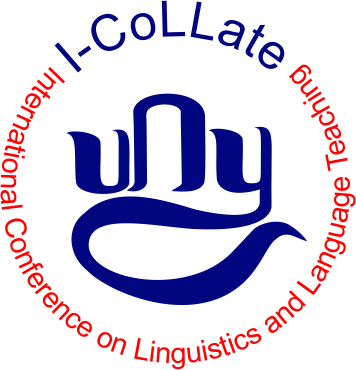 THE 2ND  INTERNATIONAL CONFERENCE ON LINGUISTICS AND LANGUAGE TEACHINGICOLLATE 2017 YOGYAKARTA STATE UNIVERSITYTHE 2ND  INTERNATIONAL CONFERENCE ON LINGUISTICS AND LANGUAGE TEACHING(ICOLLATE) 2017 YOGYAKARTA STATE UNIVERSITY